ОБВИНЕНИЕ.*Я, Вострягов Владимир Александрович,Гражданин СССР и Русского Государства,паспорт: Y1- ВА № 606261, выданный ОВД Заволжского РИКгорода Ульяновска 27.10.1989 годаадрес: 432063, Ульяновск, бульвар Пензенский, д. 19, кв. 119 -ОБВИНЯЮ:1. Всех депутатов Государственной Думы РФ, избранных 18 сентября 2016 года, в антиконституционном присвоении=захвате Законодательной Власти России.2. Депутатов, избранных в Государственную Думу РФ период с 1993 по 2016 г.г. в умышленном злоупотреблении должностными полномочиями, а именно, - в умолчании и, как следствие, блокировании принятия ФЗ РФ о запрете присвоения Законодательной Власти под угрозой уголовного наказания.3. Депутатов, избранных в Государственную Думу РФ период с 1993 по 2016 г.г. в создании коллективной коррупции, превратившей  государственный аппарат в систему узаконенного вымогательства и ставшей, по сути, фундаментом государственной Власти Российской Федерации.ДОКАЗАТЕЛЬСТВО 1.18 сентября 2016 года БОЛЬШИНСТВО населения России ОТКАЗАЛОСЬ ДЕЛЕГИРОВАТЬ Законодательную Власть депутатам, избираемым в Государственную Думу РФ.По сообщению ЦИК РФ: - «явка избирателей составила 47,88% от всех избирателей страны». На территории 49 областей и шести краёв России, являющихся основой жизни и деятельности Русского Народа (Конституция РФ, ст. 9, Конституция Русского государства, ст. 1) явка избирателей составила 36,68%. (Приложение 1).Тем не менее, так называемые депутаты, презрев Волю коренных народов России, совершили антиконституционное присвоение власти, преследуемое федеральным законом (Конституция, ст. 3), и в полном составе приступили к законотворческой деятельности, совершив, так называемое, безнаказанное преступление.****Примечание.  Преступлением признается виновно совершенное общественно опасное деяние, запрещенное УК РФ под угрозой наказания (статья 14 УК РФ).По сути произошедшего, Госдума, приняв 24.05.1996 г. статью 278 УК РФ, запретила захватывать власть с помощью насилия, но, по умолчанию, разрешила депутатам присваивать Законодательную Власть в случае несостоявшихся выборов, используя обман, подлог и вбрасывание бюллетеней на избирательных участках, подразумевая, что такие деяния не являются насилием.Однако:а). На основании определения судебной коллегии по гражданским делам Верховного Суда РФ от 18 февраля 2002 года, по заявлению Вострягова В.А. к Ульяновской областной избирательной комиссии, гражданское дело № 80-Г02-2, - установившей, что только весь многонациональный народ в целом, а не отдельные  лица, есть Единственный Источник Власти в РФ. (Приложение 2).Из которого следует, что 47,88% избирателей (меньшинство) Источником Власти России НЕ ЯВЛЯЮТСЯ, и избирать депутатов в Госдуму РФ НЕ ИМЕЮТ ПРАВА.б). Вместе с Верховным Судом РФ и Русский Язык в толковых словарях Ожёгова и Даля, утверждая о равнозначности деяний как «присвоение власти», так и «захвата власти»:ЗАХВАТИТЬ    -  силой овладеть кем-чем-н,                         -  чужую территорию, пленных. ПРИСВОИТЬ   - ЗАВЛАДЕТЬ, самовольно взять в свою собственность, выдать за своё. ЗАВЛАДЕТЬ    - взять в своё полное владение, ЗАХВАТИТЬ,                             - чужим имуществом,                             - подчинить своему влиянию, - однозначно обвиняет депутатов Госдумы 7-го созыва в преступлении, квалифицируемом статьёй 278 УК РФ как «Насильственный захват или насильственное удержание власти». ВЫВОД. Каждый депутат Госдумы 7-ого созыва ВИНОВЕН в антиконституционном присвоении = захвате Законодательной Власти России! ДОКАЗАТЕЛЬСТВО 2.1. Безнаказанное преступление, совершённое депутатами ГД РФ 18.09.2016г., стало возможным в результате изначальной реализации личной заинтересованности каждого депутата соответствующего созыва в намерении уклониться от уголовного преследования за присвоение законодательной Власти РФ в случае провала на каждых последующих выборах. Реализация возможности совершения антиконституционного безнаказанного преступления осуществлялась ранее и осуществляется в настоящем времени умышленным бездействием, позволяющее депутатам 7-го созыва продолжать умалчивать и, как следствие, блокировать принятие ФЗ РФ о запрете присвоения Законодательной Власти России под угрозой уголовного наказания. УК РФ, дополненный Постановлением Пленума Верховного Суда РФ от 16 октября 2009 г. N 19 «О судебной практике по делам о злоупотреблении должностными полномочиями и о превышении должностных полномочий», квалифицирует данное деяние как государственное преступление:-  Статья 285 УК РФ - «злоупотребление должностными полномочиями», повлекшее существенное нарушение охраняемых законом интересов общества и государства, выраженное умышленным бездействием. А именно – скрытое блокирование принятия ФЗ, охраняющее общество и государство от захвата власти путём её присвоения, совершённого вследствие личной заинтересованности депутатов в намерении избежать уголовного преследования за присвоение Законодательной Власти РФ в случае провала на каждых последующих выборах.2. Скрытое блокирование принятия ФЗ РФ, охраняющее общество и государство от захвата власти путём её присвоения, приведшее к антиконституционному присвоению законодательной власти РФ 18 сентября 2016 года, - осуществлялось в течение длительного времени, а именно с 1993 года по настоящее время.Статья 35 УК РФ квалифицирует подобные деяния, длящиеся во времени, совершением преступления группой лиц по предварительному сговору или преступным сообществом (организацией).ВЫВОД. Каждый депутат Госдумы 7-ого созыва ВИНОВЕН в антиконституционном присвоении Законодательной Власти России, совершив преступление в группе лиц по предварительному сговору. ДОКАЗАТЕЛЬСТВО 3.(основано на информации в СМИ в Приложении 3).1. По сообщению зампреда ЦИК РФ Н. Булаева, среди кандидатов в депутаты до дня голосования было выявлено 150 человек с криминальным прошлым. Десять человек из этого списка прошли выборы (http://www.newsru.com/russia/23sep2016/ciksays.html).2. О создании преступной организации и совершением ей преступлений по предварительному сговору (статья 210 и 35 УК РФ), поставившие под угрозу существования не только само государство, но и всё общество, свидетельствуют сами депутаты:- 05 апреля, «Общая газета». http://og.ru/politics/2017/04/04/87834.Председатель комитета по безопасности и противодействию коррупции Госдумы РФ И. Яровая открыто отказалась от решения коррупционного вопроса на законодательном уровне: - «Коррупция в России достигла такого расцвета и масштабов, что борьба с ней приведёт к разрушению государства!». Ибо, как опасается депутат Яровая, руководить государством в его нынешнем виде станет некому, потому что все берут, дают и коррумпируют иными доступными, ими же придуманными законами и способами. 3. И это не пустые слова, а действия:- В середине сентября 2016 г. у замначальника антикоррупционного главка МВД  Д. Захарченко изъяты 18  миллиардов рублей в долларах и евро...Общий вес уворованных денег у Русско-Российского народа составляет более 3-х ТОНН!!!Это же надо! Демократы стали воровать уже не счётом, а ВЕСОМ…И уже через полгода выяснилось, что Захарченко далеко не одинок в антикоррупционном главке МВД: https://news.mail.ru/incident/29574112/?frommail=1- Москва. 27 апреля. INTERFAX.RU — Мосгорсуд приговорил бывшего руководителя антикоррупционного главка МВД РФ Дениса Сугробова к 22 годам колонии строгого режим, признав его виновным в организации преступного сообщества и превышении полномочий, передает корреспондент «Интерфакса».4. Коррупция в России за два с половиной года нанесла ущерб госбюджету в размере, превышающем 130 млрд. руб. Об этом в интервью «Газета.Ru» заявил начальник управления по надзору за исполнением законодательства о противодействии коррупции Генпрокуратуры России А. Русецкий. https://newsland.com/user/4297807604/content/genprokuratura-otsenila-ushcherb-ot-korruptsii-v-rossii-za-25-goda-v-130-mlrd-rublei/59488745. На фоне этой яркой победы демократии над населением России, за процветание коррупции выступает и депутат Е. Мизулина, предлагая приучать детей к коррупции как положительному явлению…!!! Она считает, что необходимо немедленно запретить изучать борьбу с коррупцией на школьных уроках патриотизма».Яркая картина Российского Бытия, открыто представленная Яровой и Мизулиной, приводит к страшному выводу: - «Государственная Дума РФ ИЗНАЧАЛЬНО ПРЕВРАЩЕНА в ОТКРЫТЫЙ СХОДНЯК элитных воров в госзаконе…». УЗАКОНЕННЫЕ ПОНЯТИЯ этого СХОДНЯКА, представляемые как государственные Законы, направлены исключительно на личное обогащение депутатов и государственных чиновников.При неустанном напоминании населению о жестоких санкциях против России – заработок некоторых депутатов и чиновников составил от 1 до 1.6 млн. рублей В ДЕНЬ!!! Презрев «страшные» санкции, в 15 раз увеличил свой доход Владимир Жириновский: он заработал в прошлом году 79 млн. рублей (годом ранее - 5,3 млн.).Но самым ловким трудоголиком стал Валерий Пономарев (заксобрание Камчатки), заработавшем в 2016 году 2 миллиарда рублей. Узаконенные понятия, разработанные и принятые Госдумой, позволяют государственным чиновникам выписывать себе колоссальные премии и надбавки за выслугу лет и внеурочную работу.Эти же, так называемые законы, снизили реальные доходы россиян в 2016 году на 5,9%. Кроме того, в 2016 году на 300 тысяч увеличилось число бедных в России, общее количество которых составило 19,8 млн. человек.Что же касается Российских рабочих, то по данным Росстата 75% их находятся у черты бедности.6. Большинством бедняков оказались россияне с детьми.7.09.2017г. Рубрика Личные деньги.- Более половины всех бедных в России (60 %) составляют семьи с детьми. Об этом в ходе Восточного экономического форума (ВЭФ) заявил министр труда и социальной защиты Максим Топилин, передает РИА Новости.«Эту тему надо решать. И здесь это не только выплаты (...), но и развитие инфраструктуры. (...) Если бы мама могла воспользоваться услугами детсада, когда хочет выйти на работу, она была бы менее бедная», — уверен чиновник.В марте вице-премьер по социальным вопросам Ольга Голодец назвала уникальной ситуацию с бедностью, сложившуюся в России на сегодняшний день. По ее словам, бедность, которая фиксируется, — это бедность работающего населения. «Это уникальное явление вообще в социальной сфере — работающие бедные, у нас нет такой квалификации, которая достойна уровня заработной платы в 7500 рублей», — отметила она, имея в виду минимальный размер оплаты труда (МРОТ).С 1 июля МРОТ в России вырос на 300 рублей, составив таким образом 7,8 тысячи рублей. По оценкам Голодец, зарплату на этом уровне получают 4,9 миллиона россиян. При этом прожиточный минимум в первом квартале 2017 года составляет 9,9 тысячи рублей. 7. https://newsland.com/user/4296647981/content/bolshinstvom-bedniakov-okazalis-rossiiane-s-detmi/5984110Политик Олег Митволь считает, что коррупционерам потрясения нужны самые что ни на есть «хирургические»: - «Только сажать, работать и сажать», ибо, как говорил уже кандидат в депутаты Госдумы от Российской партии пенсионеров за справедливость (РППС) Андрей Широков: «КОРРУПЦИЯ НАЧИНАЕТСЯ С ГОСДУМЫ, с неправильно принятых антикоррупционных законов». Ну, а дальше коррупцию перехватывают чины пониже – и понеслось по наклонной…ОБЩИЙ ВЫВОД: - «Депутаты Госдумы РФ всех созывов ВИНОВНЫ в создании КРИМИНАЛЬНОГО ГОСУДАРСТВА на территории России. Они ВРАГИ Русско-Российского народа.*Обвинение депутатов Госдумы РФ предназначено:1. СМИ и населению России,2. Главе Русского Государства, Президенту РФ и Генеральному Прокурору РФ,ПРИЛАГАЮ:1. Данные по явке избирателей на выборы в Госдуму 2016г.2. Копию определения Верховного Суда РФ от 18.02.2002г.3. Информация в СМИ о коррупции. 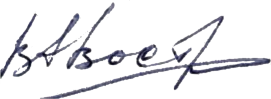 18 сентября 2017 года                                                                                                 ВостряговПРИЛОЖЕНИЕ 1.18 сентября 2016 года.Выборы депутатов госдумы РФ.Явка избирателей на Русской Земле(территория 49 областей и 6 краёв России)*********************************************1.Мурманская область - 35,32%; Ленинградская область -  35,85%; Псковская -36,15%; Новгородская область - 34,76%; Тверская область, 34,79%; Смоленская область - 34,15%; Московская область - 30,95%; Калужская область - 38,29; Ярославская область - 33,0%; Брянская область - 45,63%;                                   358,8935,32+35,85+36,15+34,76+34,79+34,15++30,95+38,29+- 33,0+45,63 =358,89 2.Орловская область - 44,96%; Тульская область - 39,29%; Липецкая область - 43,39%; Нижегородская область - 35,89%; Воронежская область - 43,71%; Белгородская область - 54,72%; Тамбовская область - 38,42%; Рязанская область - 36,48%; Владимирская область - 33,93%; Ивановская область - 32,36%;                                       403,1544,96+39,29+43,39+35,89+43,71+54,72++38,42+36,48+33,93+32,36 =403,153.Костромская область - 35,53%; Вологодская область - 34,06%; Архангельская область - 31,73%; Кировская область - 36,67%; Пензенская область - 52,72%; Саратовская область - 53,09%; Ульяновская область - 44,68%; 4. Астраханская область - 31,06%; Оренбургская область - 36,51%; Челябинская область - 38,65%; Курганская область - 37,44%; Тюменская область - 74,3%; Омская область - 34,3%; Томская область - 29,05%; Новосибирская область - 29,35%; Кемеровская область - 78,96%; Иркутская область - 28,88%;                                      418,531,06+36,51+38,65+37,44+74,3 +34,3% ++29,05% + 29,35%+78,96% +28,88% = 418,55. Амурская область - 37,28%; Сахалинская область - 32,45%; Магаданская область - 35,02%; Курская область - 39,0%;Читинская область - 37,46 проц.Калининградской обл. - 36,68%.Камчатской обл.  - 34 %Пермской обл. - 29,71 %.Свердловской обл. - 35,97%.                               317,5737,28% +32,45%+35,02%+39,0%+37,46+ +36,68%+34 %+29,71 %+35,97% = 317,57******************************Самарская область - 44,82%; Волгоградская область - 37,49%;Ростовская область - 39,53%;                                      410,3235,53+34,06+31,73+36,67+52,72+53,09++44,68+44,82 +37,49% + 39,53% =410,32************************************************************Общая явка по 49 областям: 358,89 + 403,15 + 410,32 + 418,5 + 317,57 = 1908,43%СРЕДНЯЯ ЯВКА по 49 областям: 1908,43% : 49 = 38,94%6 КРАЁВ:Пермский край - 29,71%; Краснодарский край - 41,58%; Ставропольский край - 33,67%; Алтайский край - 35,55%; Красноярский край - 31,69%;Камчатский край - 34,42%.                                206,62%СРЕДНЯЯ ЯВКА в 6 краях: 206,62% : 6 = 34,43%Средняя явка на всей территории Русского Государства составила:(38,94% + 34,43%) : 2 = 36,68%ИТОГ. 18 сентября 2016 года ВРАГИ Русского Народа УЗУРПИРОВАЛИ Законодательную Власть Российской Федерации. 18 сентября 2016 года.Выборы депутатов госдумы РФ.Явка избирателей на выборы в республиках РФ:1. Чувашская республика - 51,92%; 2. Республика Мордовия - 67,18%; 3. Республика Татарстан - 69,41%; 4. Карачаево - Черкесская республика - 80,5%; 5. Кабардино-Балкарская республика - 79,83%; 6. Республика Северная Осетия -  70,31%; 7. Чеченская республика - 83,8%; 8. Республика Ингушетия - 71,83%;  9. Республика Дагестан - 68,83%; 1. Республика Карелия - 31,76%;2. Республика Коми - 35,88%; 3. Удмуртская республика - 38,4%; 4.Республика Марий Эл - 46,74%; 5. Республика Адыгея - 40,37%;6. Республика Хакасия - 34,24%; 7. Республика Алтай - 41,5%; 8. Республика Бурятия - 35,28%; 9. Республика Саха - 42,16%;                                      346,33%10. Республика Башкортостан - 53,2%; 11. Республика Тыва - 67,92%; 12. Республика Калмыкия - 49,88%;                                                 814,61%СРЕДНЯЯ ЯВКА в 21 республиках РФ: (814,61 + 346,33) : 21 = 55,28%ПРИМЕЧАНИЕ. Явка избирателей в Еврейской автономной области – 27,43%.*****************************************************ВОПРОС ЛЕГИТИМНОСТИ ГУБЕРНАТОРОВ, ИЗБРАННЫХ 10.09.17 г.https://starover.livejournal.com/253246.htmlБелгородская область - Евгений Савченко - 32,9% (69,29% голосов от 47,5% избирателей)Бурятия (республика) - Алексей Цыденов - 36,4% (87,43% голосов от 41,6% избирателей)Калининградская область - Антон Алиханов - 31,9% (81,06% голосов от 39,35% избирателей)Карелия (республика) - Артур Парфенчиков - 17,9% (61,34% голосов от 29,23% избирателей) Кировская область - Игорь Васильев - 19,5% (64,03% голосов от 30,39% избирателей)Марий Эл (республика) - Александр Евстифеев - 38,5% (88,27% голосов от 43,62% избирателей)Мордовия (республика) - Владимир Волков - 73,2% (89,17% голосов от 82,1% избирателей) Новгородская область - Андрей Никитин - 16,9% (67,99% голосов от 24,8% избирателей)Пермский край - Максим Решетеников - 34,9% (82,05% голосов от 42,53% избирателей)Рязанская область - Николай Любимов - 33,0% (80,16% голосов от 41,19% избирателей)Саратовская область - Валерий Радаев - 40,1% (74,62% голосов от 54,8% избирателей)Свердловская область - Евгений Куйвашев - 23,2% (62,16% голосов от 37,33% избирателей)Севастополь - Дмитрий Овсянников - 24,3% (71,12% голосов от 34,21% избирателей)Томская область - Сергей Жвачкин - 15,6% (60,58% голосов от 25,78% избирателей)Удмуртская республика - Александр Бречалов - 27,0% (78,16% голосов от 34,55% избирателей)Ярославская область - Дмитрий Миронов - 26,9% (79,32% голосов от 33,88% избирателей)47,5 + 41,6 + 39,35 + 29,23 + 30,39 + 43,62 + 82,1 + 24,8 + 42,53 + 41,19 + 54,8 + 37,33 + 34,21 +25,78 + 34,55 + 33,88 = 642,86 : 16 = 40,17875%Владимир Волков! Республика Мордовия!Единственный Законно Избранный Губернатор!ПРИЛОЖЕНИЕ 2.Верховный Суд Российской Федерации.Дело № 80-Г02-2.ОПРЕДЕЛЕНИЕСудебная коллегия по гражданским делам Верховного Суда Российской Федерации в составе:Председательствующего Судьи	М.Н.Лаврентьевой, Судей Г.В.Макарова и В.Н.Пирожковарассмотрела в судебном заседании от 18 февраля 2002 г. гражданское дело по заявлению Вострягова Владимира Александровича к Ульяновской областной избирательной комиссии. Окружной избирательной комиссии по Ульяновскому одномандатному избирательному округу № 181 о возложении обязанности учесть его волеизъявление по итогам голосования по выборам депутатов в Государственную Думу РФ 19.12.99 г., по выборам Президента РФ 26.03.2000 г., по кассационной жалобе Вострягова В.А. на решение Ульяновского областного суда от 25 декабря 2001 г., которым постановлено: «Вострягову Владимиру Александровичу отказать в удовлетворении заявленных требований».Заслушав доклад судьи Верховного Суда РФ Макарова Г.В., Судебная коллегияустановила:Вострягов В.А. обратился в суд с заявлением к Ульяновской областной избирательной комиссии и просил обязать комиссию учесть его волеизъявление по итогам голосования по выборам депутатов Государственной Думы РФ и по выборам Президента РФ как голосование «против всех кандидатов». В обоснование заявления указал на то. что принял участие в выборах депутатов Государственной думы на избирательном участке № 814 19.12.99 г. и выборах Президента РФ на избирательном участке № 748 г.Ульяновска 26.03.2000 г. Бюллетени для голосования предусматривали возможность голосования «Против всех кандидатов», о чем в них имелась соответствующая строка. Получив бюллетени для голосования и не доверяя избиркому, он не заполнил и не опустил бюллетени в ящик для голосования, оставил их у себя. При подведении итогов выборов избирком учел его как участника выборов, однако его воля, направленная «Против всех кандидатов», учтена не была. Тем самым. Ульяновская областная избирательная комиссия нарушали требования ст.З. ст. 17 Конституции РФ, поскольку его воля как носителя власти, каковым он является согласно ст.З Конституции, должна быть учтена при подведении итогов выборов независимо от соблюдения им процедуры голосования, предусмотренной законодательством о выборах.Просил обязать ульяновскую областную избирательную комиссию признать его носителем власти России, а не избирателем, и учесть его волю по итогам названных выборов как голосование « Против всех кандидатов».По делу постановлено приведенное выше решение.В кассационной жалобе Вострягова В.А. указывается о несогласии с решением суда, ставится вопрос о его отмене и новом рассмотрении дела с учетом дополнительно заявленных требований. В обоснование жалобы указано на то, что суд первой инстанции рассмотрел дело без решения вопроса о недоверии к избиркому; при неправильном толковании ст.З Конституции РФ и без учета дополнительного заявления о несоответствии ФЗ «О выборах» Конституции РФ.Проверив материалы дела и обсудив доводы кассационной жалобы, судебная коллегия Верховного Суда РФ не находит оснований для ее удовлетворения по следующим основаниям.При вынесении решения суд считал установленным и исходил из того, что Вострягов В.А. получил избирательные бюллетени на выборах 19.12.99 г. и 26.03.2000 г., но не заполнил их и не опустил в ящик для голосования, тем самым он не принял участие в голосовании и не выразил свою волю на выборах депутатов Государственной Думы и Президента РФ путем тайного голосования. По собственному усмотрению он не пожелал реализовать свое право избирать депутатов Государственной Думы и Президента РФ, а следовательно, воля Вострягова В.А. не могла быть учтена по итогам выборов и на Ульяновскую областную избирательную комиссию не может быть возложена такая обязанность. По этим же основаниям такая обязанность не может быть возложена и на Окружную избирательную комиссию по Ульяновскому одномандатному избирательному округу № 181. Не правомерны и требования Вострягова В.А. о возложении обязанности на Ульяновскую областную избирательную комиссию признать его носителем власти поскольку это не относится к компетенции избирательных комиссий. Не может быть возложена такая обязанность и на Окружную избирательную комиссию. В Конституции РФ предусмотрено такое понятие как источник власти. Статьей 3 Конституции определено, что единственным источником власти является ее многонациональный народ. Данная конституционная формула исходит из того, что только весь многонациональный народ в целом, а не отдельные  лица, есть единственный источник власти в РФ. При указанных обстоятельствах, заявление Вострягова является несостоятельным, не основанным на Конституции РФ и федеральных законах, а поэтому удовлетворению оно не подлежит.Кроме того, заявление Востряговым В.А. подано в суд с пропуском без уважительных причин предусмотренного ст.234 ГПК РСФСР трехмесячного срока. Итоги голосования, результаты выборов депутатов Государственной Думы Федерального Собрания РФ и Президента РФ были опубликованы в 2000 г. Вострягов обратился в суд с заявлением в октябре 2001 г.Судебная коллегия находит данное суждение правильным, так как оно основано на установленных по делу обстоятельствах. В решении приведены положения Конституции РФ и других федеральных законов, на основании которых рассмотрено заявление Вострягова В.А. при их правильном толковании.Доводы жалобы заявителя об ошибочности решения суда не могут быть признаны обоснованными и они направлены на переоценку установленных судом обстоятельств.На основании изложенного, руководствуясь ст.305 ГПК РСФСР. Судебная коллегияопределила: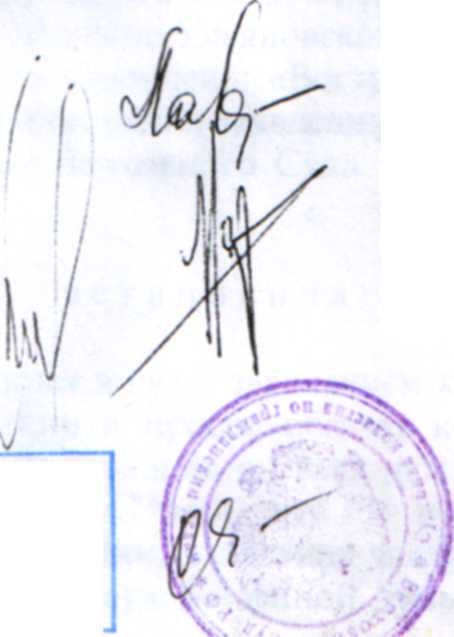 решение Ульяновского областного суда от 25 декабря 2001 г. оставить без изменения, а кассационную жалобу Вострягова В.А. - без удовлетворения.Председательствующий Судья:                                                                          М.Н. ЛаврентьеваСудьи:                                                                                                                     Г.В. Макаров                                                                                                                                 В.Н. ПирожковКопия верна: Ответственный секретарь Веоховного Суда РФПРИЛОЖЕНИЕ 3.http://og.ru/politics/2017/04/04/87834 05 апреля, «Общая газета». КОРРУПЦИЯ – КАК ФУНДАМЕНТ ГОСУДАРСТВЕННОСТИЧто только не было основой госстроя в России – экономика, обороноспособность, семья, увеличение рождаемости… И вот теперь депутат Госдумы Ирина Яровая предлагает новый вариант государственной «кладки»Презумпция невиновности для российской коррупции?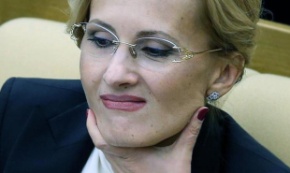 Председатель комитета по безопасности и противодействию коррупции Госдумы РФ Ирина Яровая опасается, что борьба с коррупцией может быть использована для разрушения суверенитета государства, уже очень давно. Но впервые открыто высказалась за решение коррупционного вопроса на законодательном уровне. Если кто не знает и не очень в этом разбирается – главный госудовский борец с коррупцией предложила не избавиться от коррупции раз и навсегда какими-то сажательно-карательными мерами,  а… оставить коррумпированных чиновников в покое. Не потому, конечно, что коррупция – это хорошо, а по той причине, что если браться за коррупцию всерьез, государство развалится. Почему? Да руководить им станет некому в ее нынешнем виде. И снова вопрос – почему? Потому что все «там» берут, дают и коррумпируют иными доступными ими же придуманными законами способами. Для примера, что может случиться с процветающей страной, если не оставить коррупцию в покое, неискушенному в политических играх обывателю предлагают полюбоваться на сегодняшнюю Украину. Мол, смотрите, дали вольницу антикоррупционерам – все, страна пропала. То, что несколько лет назад на Украине произошел банальный вооруженный переворот, а к власти пришли еще большие коррупционеры, от которых даже их нынешние западные друзья уже не знают, куда деваться, как-то госпожа Яровая вопрос не заостряет.Хотя опасение любой власти при открытом недовольстве низов и не только их станет понятно даже при поверхностном углублении в мировую историю. Большинство если не кровавых революций, то просто фактов смены власти, начиная с выступления Цицерона против наместника Сицилии Гая Верреса и заканчивая недавними митингами за импичмент президента Южной Кореи, начинались именно под лозунгами «хватит грабить страну».И, если со взрослыми антикоррупционерами все более-менее понятно -  они уже вбили себе в голову, кто хороший, кто плохой – а значит, диалог с ними за круглыми и не очень круглыми «столами» будут вести силовые и судебные ведомства. А вот «младое поколение», особенно на фоне массового участия в недавних «антидимоновских» акциях, еще можно спасти – для начала, к примеру, как считает  коллега Яровой из верхней палаты парламента Елена Мизулина, немедленно перестать изучать на школьных уроках патриотизма борьбу с коррупцией, где детям показывают, в том числе, и рейтинги международных агентств, в которых Россия по многим пунктам находится на местах, как говорят в футболе, близких к зоне вылета.«Это не патриотично – считает госпожа Мизулина. И по своему, по чиновничьему – она права. Как представитель власти, она хорошо понимает, что такая ненужная гласность, конечно, не отвернет школьника от своей страны, но вполне может отвернуть от тех, кто этой страной управляет. И даже может стимулировать на участие в акциях, направленных, скажем так, на перестройку этого управления. Проще говоря, на смену власти. Поэтому в школах, как видится из намека госпожи Мизулиной, лучше все-таки ввести политуроки исключительно «положительной направленности». Что-то типа политинформаций из брежневской эпохи с выкладками из вчерашней программы «Время». Тем паче, и программа никуда не делась…В общем, из двух зол, где на весах с одной стороны тотальная коррупция, а с другой надуманная потеря государственности, власть, похоже, выбирает… себя. И убивает сразу двух зайцев – и свое место под солнцем спасает и оставляет за собой право, как бы это помягче сказать, на «нетрудовые доходы».А то, что рупором очередного «проекта» стала именно Ирина Яровая, лишний раз показывает, что на его реализацию Кремль настроен очень серьезно. Достаточно лишь вспомнить «антитеррористический пакет» Яровой, которого никто не хотел, которым возмущались, который ругали практически все, но который все равно реализовали, чтобы отныне под видом борьбы с терроризмом наказывать людей за недоносительство о вооруженном мятеже (под оружие сойдет все, что у человека может оказаться в руках – даже безобидное древко флага), штрафовать за отказ предоставить ФСБ информацию, которая по своей сути составляет коммерческую тайну,  и сажать одинаково до десяти лет не только вербовщиков в реальные террористические организации, но и тех, кто «вовлекает людей в организацию для организации массовых беспорядков». А ведь призыв придти на самый что ни на есть безобидный мирный митинг, которой по той или иной причине закончился стычкой с полицией и перерос в те самые массовые беспорядки будет весомым поводом для властей «закрыть» организатора митинга.Скажи как на духу – у кого рыльце в пуху?После заявления Яровой чиновников всех мастей как с цепи сорвало – каждому дай слово молвить в поддержку проекта «Оставьте коррупцию в покое». Видимо, каждому есть, что защищать…Заместитель министра внутренних дел РФ Игорь Зубов поддержал инициативу: «Все цветные революции во всех странах начинались под лозунгом борьбы с коррупцией», тоже упомянув многострадальную Украину.Далась она ему. Дело полиции – правопорядок на территории страны, что касается, в том числе, и незаконного обогащения. Хотя – надо ли с ним бороться, если бывший президент ОАО «Российские железные дороги» Владимир Якунин, человек в российском бизнесе не самый маленький, выступая перед студентами Санкт-Петербургского госуниверситета с лекцией, заявил, что коррупция «является неотъемлемой частью глобализации».Может, Якунин не слышал слов президента в одном из его посланий? Напомним.«Мы будем стремиться к суверенитету, самостоятельности и самобытности всех народов мира» - по сути, подтверждение тому, что Россия является оплотом сопротивления всех традиционных сил политике глобализации, уничтожающей целые народы.То есть, если мы против глобализации на государственном уровне – логично, что и против коррупции, являющей по мнению Якунина, частью глобализации, мы тоже должны быть «яровыми» противниками. Но, похоже, к всемирной глобализации мы относимся, как к слоеному пирогу – этот кусочек вкусный, этот не очень. Если кто-то глобально угрожает дружественной стране, мы против этого, а если коррупция является частью мирового сообщества, ну, что ж тут поделаешь – мы ведь и сами его часть. Немаленькая часть.Со своей историей, которую «поклонники» Яровой пытаются преподнести в угоду ее заявлению. Как, к примеру, преподаватель одного из томских «универов», рассказавшему своим студентам, пытавшимся задавать «неудобные» вопросы, байку давно минувших лет: «Как-то раз там Петр Первый кого-то хотел посадить за воровство. Но генеральный прокурор, тогда как-то по-другому маленько назывался, ему сказал: «Государь, с кем же ты останешься, мы ведь все воруем». Так что поспокойнее относитесь к этому».Единоросс из законодательного собрания Ленинградской области Владимир Петров, видимо, в волнении за будущее школьников, участвовавших в антикоррупционных акциях, словно вторя вышеупомянутой госпоже Мизулиной, даже направил письмо министру образования с предложением внедрить в школы педагогов по политическому образованию. А если денег на это в стране нет - отдать политрукам ставки школьных психологов. «Стоит отметить, что «уроки политинформации» являлись частью проверенного советского среднего образования и зарекомендовали себя с самой лучшей стороны». Только вот где теперь та страна? Но пока Яровая только слово молвила – и еще никто даже не намекнул, что уже и готовый проект есть для одобрения коррупции в стране – осталось только проголосовать, а различные министерства и ведомства уже начали под потенциальные нововведении подстраиваться.Минобрнауки, со своей стороны, заказывает разработку стратегии продвижения патриотического воспитания в соцсетях, а МВД даже на пустом месте находит предлог для «возбуждения», что уже родило популярный в сети анекдот: «Москва, человека задержали на митинге и составляют протокол: «Против чего вы протестуете?» — «Против воровства, коррупции, идиотизма, войны и цензуры». Записали в протокол: «Выступал против государственной политики РФ».Коррупционные «кирпичики» государственностиПредставители российской власти уже не в первый раз дают понять, что борьба с коррупцией может стать для страны дестабилизирующим фактором. И Кремлю в любом случае нужно как-то реагировать на антикоррупционную борьбу оппозицией. Поясняет юрист Фонда борьбы с коррупцией Любовь Соболь: «Наш фонд регулярно публикует результаты расследований, в центре которых оказываются крупные чиновники, и закономерным итогом этих публикаций должны были бы быть уголовные дела. Но дела возбуждать никто не хочет, поэтому приходится объяснять, что борьба с коррупцией – это зло, которое ведет к «цветным».И хотя видимость борьбы с коррупцией на государственном уровне еще как-то сохраняется – на деле борьба заканчивается на «бумажном» уровне. Та же госпожа Яровая напомнила, что ее комитет подготовил поправки, ужесточающие наказание за хищение денег или имущества при исполнении государственного или муниципального контракта – а госконтракты как были одной из самых криминальных тем, так и остались. Число «фикций», к примеру, по госзакупкам, по словам руководителя ФАС Игоря Артемьева доходит до 95%, то есть счет в цифрах идет на десятки тысяч, а количество возбужденных по ним уголовных дел – в лучшем случае на сотни.А заместитель генпрокурора Александр Буксман сообщил, что в его ведомстве с учетом опыта разработали криминологическую характеристику «отката» - что, надо понимать, отныне позволяет правоохранителям вычислять и хватать за руку всех «откатчиков» без исключения. Кто-то что-то слышал о том, что суды перешли на круглосуточный режим, в дневное время не успевая зачитывать приговоры всем подозреваемым в откатах, а начальники колоний просят больше не присылать им по сотне «откатчиков» в день по причине крайней переполненности? Вот и я не слышал…Слова, слова… А на деле даже первое лицо государства считает борьбу с коррупцией «инструментом арабской весны», а акции протеста – давлением на Россию извне.А на недавнем расширенном заседании коллеги Генпрокуратуры президент высказался категорически против создания в Росси антикоррупционных комитетов, поставив перед их названием приставку «псевдо» и назвав рычагами для давления на внутриполитической арене. В преддверии президентских выборов такой шаг для действующей власти весьма закономерен – не так уж крепок пол под их ногами.А с коррупционерами, которые против нас, мы, будем сами бороться – так можно понять статистику, которую привел генпрокурор Виктор Чайка: «4000 уголовных дел… 325 600 коррупционных нарушений… 72 700 дисциплинарно наказанных, и… 383 уволенных…» Есть цифра и тех, кто был осужден – 13 000 чиновников, из которых, правда почти две трети условно, а большинство тех, кто сел, «мелочь пузатая» вроде попавшихся на взятке районных чиновников или проворовавшихся сити-менеджеров регионального значения. То, что они сели за свои преступления, это здорово – но к реальной кремлевской власти эти люди отношения не имеют никакого. Там, наверху – тишь да гладь. Никаких потрясений.А вот политик Олег Митволь считает, что коррупционерам потрясения нужны самые что ни на есть «хирургические»: «Только сажать, работать и сажать», ибо, как говорил уже кандидат в депутаты Госдумы от Российской партии пенсионеров за справедливость (РППС) Андрей Широков: «КОРРУПЦИЯ НАЧИНАЕТСЯ С ГОСДУМЫ, с неправильно принятых антикоррупционных законов». Ну, а дальше коррупцию перехватывают чины пониже – и понеслось по наклонной…А кто будет бороться сам с собой или даже позволять другим бороться с системой, в которой каждый из них «звено», «болтик», «гаечка» со своим личным доходом и интересом. Борьба с коррупцией опасна и для власти в целом - поэтому на первый план выходит борьба с теми, кто борется с коррупцией. А чтобы страна не выглядела в глазах мирового сообщества этаким «кэгэбистским монстром», госпожой Яровой вкладывается в уста легенда о «разрушении суверенитета государства», которая позже, скорее всего, обретет статус закона. Вот и получается: позвал коллег-врачей на митинг в поддержку повышения зарплат - выступил против государственной политики РФ.Похоже, нас снова пытаются заставить жить строем, а на демонстрации ходить исключительно 1 мая – единственную в мире «акцию протеста» против власти (пусть и давно не существующей), которую проводит… сама власть.А что с теми – кто все равно останется несогласным? Сотни веков каторжане всех российских и советских эпох в ручную «осваивали» Север и Сибирь, а дикая полупустая «страна ГУЛАГ» так «целиной» и осталась. Ей бы для начала миллион-другой бесплатных «зековских» рабочих рук – тем более, что стоит власти тряхнуть стариной, слегка подкорректировав законы? И уже корректируют. Ждем новых «крылатых фраз» от госпожи Яровой?ПРИЛОЖЕНИЕ 3-А.https://lenta.ru/news/2016/09/10/money/;   https://lenta.ru/articles/2016/09/16/moneymoneymoney/Украл 3 тонны рублей!13 сент. 2016 г. - 9 миллиардов рублей, изъятые в квартире и в машине полковника МВД Захарченко, весят около полутора тонн!  А 16 сент. 2016 г. Нашлись ещё полторы тонны денег, которые  Дмитрий Захарченко хранил дома у сестры, что составило ещё  девять миллиардов рублей в долларах и евро...Общий вес уворованных у Русско-Российского народа составляет более 3-х ТОНН!!!Это же надо! Дерьмократы стали воровать уже не счётом, а ВЕСОМ…Полковник МВД Дмитрий Захарченко хранил дома у сестры полторы тонны денег — восемь-девять миллиардов рублей в долларах и евро. Выяснить их происхождение — непростая задача следствия, на решение которой может уйти много времени. Но уже сейчас возникает несколько вопросов по технической стороне дела. Они связаны с процессом обналичивания такой огромной суммы и перевозкой изъятых средств в банк. «Лента.ру» попыталась ответить на эти вопросы.Черный полковникЗамначальника управления «Т» антикоррупционного главка МВД Дмитрий Захарченко оставляет солидное наследство.Обвиняемый во взяточничестве и злоупотреблении должностными полномочиями силовик хранил огромные (по номиналу, весу и объему) суммы в квартире своей сестры.120 миллионов долларов и два миллиона евро наличными (в пересчете по текущему курсу — около восьми миллиардов рублей, по версии следствия — девять миллиардов рублей), 300 миллионов евро (больше 20 миллиардов рублей) на счетах родственников в Швейцарии — вот деньги, связанные с полковником Захарченко.https://news.mail.ru/incident/29574112/?frommail=127.04.2017г. 5 часов назад, источник: Интерфакс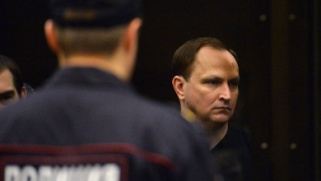 Бывший глава антикоррупционного главка МВД Сугробов получил 22 года колонииПреступная группа, возглавляемая Денисом Сугробовым, совершила не менее десяти тяжких преступлений.Источник: РИА "Новости"Москва. 27 апреля. INTERFAX.RU — Мосгорсуд приговорил бывшего руководителя антикоррупционного главка МВД РФ Дениса Сугробова к 22 годам колонии строгого режим, признав его виновным в организации преступного сообщества и превышении полномочий, передает корреспондент «Интерфакса».«Назначить Сугробову окончательное наказание в виде лишения свободы на 22 года колонии строгого режима с отбыванием наказания в колонии строгого режима», — говорится в приговоре судьи Елены Гученковой, оглашенном в четверг.Согласно приговору суда, Д. Сугробов лишен звания генерал-лейтенанта и возможности пять лет занимать должности в правоохранительных органах.Мосгорсуд 12 февраля 2016 года приступил к рассмотрению в закрытом режиме дела в отношении бывшего высокопоставленного полицейского и его предполагаемых сообщников.Кроме ключевого фигуранта — Сугробова, на скамье подсудимых находятся Салават Муллаяров, Иван Косоуров, Виталий Чередниченко, Евгений Шерманов, Сергей Борисовский, Сергей Пономарев, Андрей Назаров, Игорь Скакунов, также подсудимым является покончивший с собой бывший заместитель Сугробова Борис Колесников, чьи родственники отказались от прекращения в отношении него уголовного производства по нереабилитирующим основаниям.Дело в отношении ряда высокопоставленных и рядовых сотрудников Главного управления экономической безопасности и противодействия коррупции (ГУЭБиПК) МВД России, которое возглавлял генерал-лейтенант полиции Сугробов, было возбуждено 14 февраля 2014 года. 21 февраля 2014 года Сугробов был освобожден от занимаемой должности указом президента РФ.По версии следствия, с ноября 2013 до февраля 2014 года преступная группа совершила не менее 10 тяжких преступлений.В частности, по версии следствия, офицеры ГУЭБиПК пытались спровоцировать на получение взятки заместителя начальника 6-й службы 9-го управления (управления собственной безопасности) ФСБ Игоря Демина, нарушив при этом статьи закона об оперативно-розыскной деятельности и ряд других законодательных актов.Никто из подсудимых не признает свою вину. Между тем, ранее сообщалось, что сделку со следствием заключили Муллаяров и Косоуров, первому после этого была изменена мера пресечения, позднее сделка была расторгнута.8 мая 2014 года Сугробов был задержан, через неделю ему предъявили обвинение в организации преступного сообщества (ст. 210 УК РФ), превышении должностных полномочий, повлекшем тяжкие последствия (п."в ч.3 ст. 286 УК РФ) и организации провокации взятки (ч.3 ст. 33 — ст. 304 УК РФ).Обвиняемый по этому уголовному делу заместитель Сугробова Колесников 16 июня покончил жизнь самоубийством, выбросившись с шестого этажа здания СКР, куда был доставлен на допрос.Комментарии, А Б 4 часа назадТот факт, что глава антикоррупционного главка МВД осуждён за преступление коррупционного характера, говорит о том, насколько глубоко коррупция поразила все властные и силовые структуры РФ.ПРИЛОЖЕНИЕ 3-Б.https://news.mail.ru/economics/29326005/?frommail=1Число бедных в России в 2016 году выросло на 300 тысячОбщая численность людей с доходами ниже прожиточного минимума составила 19,8 млн человек.Москва. 5 апреля. INTERFAX.RU — Число бедных в России в 2016 году выросло на 0,3 млн человек, составив 19,8 млн человек, сообщил в среду Росстат.В 2015 году в результате переоценки данных (в связи с учетом сведений по Крыму и Севастополю) показатель численности населения с доходами ниже величины прожиточного минимума был увеличен до 19,5 млн с 19,2 млн. В 2014 году число бедных в РФ равнялось 16,1 млн человек, в 2013 году — 15,5 млн, в 2012 году — 15,4 млн, в 2011 году — 17,9 млн, в 2010 году — 17, млн, в 2009 году — 18,4 млн, в 2008 году — 19,0 млн, в 2007 году- 18,8 млн, в 2006 году — 21,6 млн человек.Читайте такжеГолодец назвала бедность россиян уникальной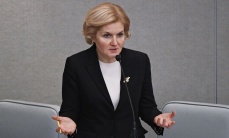 Уровень бедности в РФ в 2016 году составил 13,5% (в 2015 году — 13,3%). В IV квартале 2016 года уровень бедности составил 10,1% (в IV квартале 2015 года — 10,0%), в III квартале — 18,8%, во II квартале — 13,5%, в I квартале — 16%.Прожиточный минимум в РФ, согласно данным Росстата, в IV квартале 2016 года составил 9 тыс. 691 рубль на человека в месяц против 9 тыс. 889 рублей в III квартале, 9 тыс. 956 рублей во II квартале и 9 тыс. 776 рублей в I квартале.В целом по России среднедушевые денежные доходы населения в IV квартале 2016 года составили 35 тыс. 973 рубля в месяц (в IV квартале 2015 года — 36 тыс. 79 рублей), что составляет 371,2% от величины прожиточного минимума (в IV квартале 2015 года — 376,5%).https://newsland.com/user/4297816004/content/75-rabotnikov-v-rossii-nakhodiatsia-u-cherty-bednosti/576437975% работников в России находятся у черты бедности05.04.2016г. 09:24 Вчера в рубрике Экономика и бизнесОколо 75% наемных работников в России находится у черты бедности согласно данным Росстата, пишут "Ведомости". В основе такой оценки лежит прожиточный минимум трудоспособного населения, который представляет собой стоимость набора продуктов и услуг, необходимых для выживания. В 2016 г. стоимость этого набора составляла 10 722 руб. в месяц.  Именно размер заработка, который граничит с уровнем прожиточного минимума, является гранью между бедностью и нищетой.  Те, кто зарабатывает на уровне 1-2 прожиточных минимумов, считаются бедняками, которым хватает средств, только чтобы прокормить себя и одного члена семьи. Зарабатывающих меньше прожиточного минимума можно отнести к категории нищих.Если исходить из такого критерия, то 10,7% работников можно отнести к категории нищих, еще 27,5% - к бедным, у 37% заработок выше черты бедности, а у 12,7% заработок обеспечивает стандарт потребления среднего класса.  Такие расчеты приведены для статьи журнала "Вопросы статистики" завсектором статистики труда, занятости и рынка рабочей силы НИИ статистики Росстата Любови Уманец. Там же подчеркивается, что "в развитом рыночном обществе именно средний класс играет главную роль в формировании уровня потребления нации и росте на этой основе уровня производства". Источник: www.vestifinance.ruhttps://newsland.com/user/4297710442/content/ekspert-na-grani-vyzhivaniia-okazalos-70-rossiiskikh-semei/5782168Эксперт: на грани выживания оказалось 70% российских семей14.04.2017г. 13:12 Вчера в рубрике Общество Падение уровня жизни в ходе нынешнего кризиса поставило на грань выживания 70% российских семей. Такие данные привела на Апрельской конференции ВШЭ директор Института социальной политики Лилия Овчарова, пишет газета "Ведомости".По оценке ВШЭ, доля населения, у которого есть деньги на что-либо, кроме обязательных расходов на еду, товары первой необходимости и базовые платежи государству - сократилась за 2014-16 годы на четверть.Половина их доходов тратится на базовые потребности (еда, одежда, обязательные платежи). Это бюджет выживания. Остальное - ресурс развития, который может быть инвестирован в образование, здравоохранение, досуг и культуру, строительство жилья, и т.д. В первую очередь беднеют и без того бедные слои населения.По оценке Овчаровой, при самом благоприятном сценарии, который включает отсутствие внешних шоков, к прежним потребительским стандартам экономика сможет вернуться лишь к 2024 году.При реализации предложений по "переключению" экономики на новый источник роста за счет инвестиций, что требует повышения прибыли предприятий при сдерживании роста зарплат, пояснила Овчарова. Максимум, что может произойти с доходами и потреблением населения в таких условиях, - это инерционное восстановление до докризисного уровня.К концу 2016 года реальные доходы населения сократились на 13% к уровню октября 2014 года, зарплаты - на 8%. Число бедных возросло на 3,9 млн человек до 19,8 млн - почти каждого седьмого. Оборот розницы упал на 16%.По данным ВТБ24, в городах с населением от 100 тыс. человек и более основная часть - 39% - люди с доходом до 20 000 рублей в месяц, еще чуть более 35% - от 20 тыс. до 40 тыс. рублей: это население с бюджетом выживания. Доходы почти 22% населения - от 40 тыс. до 100 тыс. - 120 тыс. рублей, выше лишь у 3,8%.В этих условиях налоговая реформа, задуманная с 2018 года и включающая рост нагрузки на население и ее снижение для бизнеса, рискует замкнуть экономику в порочный круг, считает эксперт.План правительства заключается в том, чтобы высвободить бизнесу средства для инвестиций, сдерживая рост зарплат. Однако если "задушить" доходы населения, то никакого мультипликативного эффекта не будет - без роста зарплат в экономике не возникнет спроса, а пресловутая модернизация задохнется, так и не начавшись. Источник: www.newsru.comПРИЛОЖЕНИЕ 3-ВЧИНОВНИКИ БОГАТЕЮТ, А РОССИЯ БЕДНЕЕТ…https://newsland.com/user/4297764470/content/chinovniki-bogateiut-rossiia-bedneet/578504417.04.2017г. 11:52В пятницу, 14 апреля, чиновники администрации президента (АП), правительства, депутаты Госдумы и члены Совета федерации (СФ) обнародовали декларации о доходах за 2016 год. Заработки президента Владимира Путина и премьера Дмитрия Медведева, как сообщают СМИ, незначительно снизились — до 8,85 млн. рублей (8,9 млн в 2015 году) и 8,6 млн рублей (было 8,8 млн) соответственно. Но в большинстве отчетов зафиксирован рост доходов. Иногда — немалый.Больше всех среди членов правительства в 2016 году заработал министр по делам Северного Кавказа Лев Кузнецов. Согласно декларации его доход составил 582,146 млн рублей. В 2015 году его заработок был значительно ниже — 47,9 млн рублей. Доходы министра за год увеличились более чем в 12 раз. В день Кузнецов зарабатывал в среднем около 1,6 млн рублей.Годом ранее лидером рейтинга по доходам среди членов правительства был министр по работе с открытым правительством Михаил Абызов. Его доход в 2015 году составил более 455 млн рублей. По итогам 2016 года Абызов на втором месте в списке самых богатых министров с доходом в размере 520,9 млн рублей.На третьем месте рейтинга вице-премьер — полпред президента России на Дальнем Востоке Юрий Трутнев. Его доход вырос вдвое, и достиг 356,9 млн рублей.В целом, декларации впечатляют цифрами.В администрации президента самый высокий заработок в 2016-м у первого замглавы АП Сергея Кириенко — он задекларировал 85,487 млн. рублей годового дохода. Секретарь Совета безопасности России Николай Патрушев заработал в 2016 году 33, 55 млн рублей, председатель Центробанка Эльвира Набиуллина — 26,94 миллионов.Пресс-секретарь президента Дмитрий Песков заработал в прошлом году больше Путина — 12,813 млн. рублей, а его супруга Татьяна Навка — 120,815 млн.Спикер СФ Валентина Матвиенко получила в 2016 году 22,9 млн рублей (в прошлом году — 21 млн) А самым богатым сенатором остается Валерий Пономарев (заксобрание Камчатки), причем его доход вырос больше чем в два раза (в 2015 году — 1 млрд. рублей). Член СФ Александр Бабаков (заксобрание Тамбовской области) заработал 318 млн рублей, хотя год назад указывал всего 4,7 млн.Самым богатым депутатом в Госдуме стал Андрей Палкин («Единая Россия») с доходом 678 млн. рублей, второй — еще один единоросс (604,7 млн) Николай Борцов.Наконец, заметно разбогател лидер ЛДПР Владимир Жириновский: он заработал в прошлом году 79 млн. рублей (годом ранее — 5,3 млн).Что симптоматично, за тот же период — за 2016-й год — реальные доходы россиян, по данным Росстата, снизились на 5,9%. Даже номинальные денежные доходы на душу населения увеличились в годовом выражении всего на 1% - до 30 775 рублей. А среднемесячная российская зарплата по итогам 2016 года выросла всего на 0,6% - до 36 073 рублей.Почему чиновники, члены правительства и депутаты богатеют в то время, как население России едва сводит концы с концами? К чему ведет желание элиты демонстративно жить на широкую ногу?—  Российская элита ведет себя так от безнаказанности — от понимания, что никто с нее не спросит и отвечать не заставит, — считает заместитель председателя ЦК КПРФ, депутат Госдумы Валерий Рашкин. — Элитарии считают себя хозяевами жизни, которым море по колено.Они исходят из того, что экс-министр обороны Анатолий Сердюков, несмотря на все претензии к нему, находится на свободе. А экс-руководитель департамента Минобороны России Евгения Васильева, хотя и была приговорена к 5 годам колонии за многочисленные хищения, отбывала наказание только с 23 июля 2015 года по 25 августа 2015 года — Судогодский суд вынес решение о ее УДО. Мало того: недавно Васильевой вернули арестованное ранее имущество — ювелирные украшения стоимостью почти 120 млн. рублей, 26 млн рублей на банковской карте экс-руководителя, 322 млн рублей на счетах подконтрольных Васильевой фирм, две квартиры в Санкт-Петербурге и квартиру в Молочном переулке в Москве площадью 192 кв. м.С точки зрения чиновников и членов правительства, они закона не нарушают. И по закону выписывают себе колоссальные премии и надбавки за выслугу лет и внеурочную работу. Я же считаю такую систему скрытой коррупцией.Да, эти люди прекрасно понимают, что основная часть населения России беднеет. Но им до этого, по большому счету, нет дела. Миллионеры на госслужбе сознательно идут на то, чтобы не просто сохранить свои богатства, но и приумножить их.«СП»: — С этим стремлением можно как-то бороться?— Фракция КПРФ дважды выносила на рассмотрение Госдумы проект закона, который привязывал доходы чиновников и депутатов к текущим показателям доходов населения по стране. Разумеется, эти законопроекты не получили поддержки «Единой России».Мы предлагали ввести для чиновников декларации расходов и доходов, а также обязательную конфискацию имущества за коррупционные преступления; ввести запрет на госслужбу, если человек привлекался к ответственности за взятку; ужесточить ответственность силовиков, «крышующих» коррупционеров. Все эти законопроекты неизменно «заворачивались» единороссами.Чиновники и депутаты от партии власти свято верят, что «Путин своих не сдает» — начиная с уровня Кремля и ниже. И, что называется, себя не обижают — никого не боятся и не стесняются.«СП»: — Почему в СССР партийная номенклатура не утопала в показной роскоши?— Этого, во-первых, не позволяло законодательство. Во-вторых, советская номенклатура все-таки старалась ориентироваться на нужды рядового гражданина, и защищать интересы основной массы населения.А нынешняя власть защищает, в первую очередь, интересы олигархов. И не считает зазорным ради этого обирать наиболее бедные слои населения.«СП»: — Власть может установить для себя какие-то рамки, в том числе в сфере доходов, чтобы не раздражать общественность?— Я считаю, наша власть на это неспособна. Беда в том, что коррупционные схемы — основа управления в нынешней России. Эти традиции зародились еще в «лихие 1990-е», и сейчас являются основой для олигархического класса. Думаю, если в России не сменится власть, элита будет и дальше обогащаться, а народ — беднеть.— Я не исключаю, что мы живем в последние времена — в библейском понимании этих слов, — отмечает председатель Русского экономического общества им. С.Ф. Шарапова, профессор кафедры международных финансов МГИМО (У) Валентин Катасонов. — В такие времена люди становятся настоящими безумцами. Именно это мы наблюдаем в истории с декларациями — полную неадекватность нашей власти.И это не первый случай неадекватности. В начале февраля Фонд борьбы с коррупцией (ФБК) Алексея Навального опубликовал расследование о резиденциях Медведева и связанных с ним благотворительных фондах, которые якобы получили 70 млрд. рублей в виде пожертвований. Глава правительства, утверждает ФБК, владеет «огромными участками земли в самых элитных районах, распоряжается яхтами, квартирами в старинных особняках, агрокомплексами и винодельнями в России и за рубежом». Те же факты излагались в фильме ФБК «Он вам не Димон», который только на YouTube посмотрело 11,8 млн человек.Премьер отмалчивался месяц, прежде чем лично прокомментировал обвинения ФБК. Во время встречи с рабочими завода «Тамбовский бекон» он заявил, что расследование сделано по «принципу компота».Я не берусь судить о достоверности расследования. Но одна из сторон в этой истории оказалась неправа, и с ней должен разбираться суд. Однако сам факт, что премьер молчал месяц, вместо того, чтобы подать исковое заявление о защите чести и достоинства, о чем-то говорит.После этого десятки миллионов в декларациях чиновников и депутатов меня не удивляютАвтор:  Источник: svpressa.ruПРИЛОЖЕНИЕ 3-Г.https://newsland.com/user/4297788347/content/trillion/5971672ТРИЛЛИОН28.08.2017г.  06:31 Вчера в рубрике Политика artemtverd Позавчера РИА Новости со ссылкой на Национальное бюро экономических исследований сообщило о том, что некие российские граждане держат в офшорах средства, равные 75% национального дохода России (который был оценен в 81 триллион рублей). Понятно, что в офшорах средства не в рублях, и сумма получается весьма впечатляющая - примерно триллион долларов. Нужно понимать, что речь идет о наличности - то есть, средствах, находящихся на счетах. Деньги, как известно, выполняют несколько функций, одна из которых - сокровище. То есть, заначка на черный день. Вот об этой функции и идет речь. Причем еще одно уточнение - речь идет о неучтенной наличности, то есть, той, которая прошла мимо плотно зажмуренных глаз российской статистики, налоговых органов и прочих институтов, которые по идее должны не допускать разворовывания страны. Понятно, что в этот триллион долларов не входят другие активы нашего ворья - виллы, замки, акции и прочее имущество. Его скрыть сложнее, а потому оно так или иначе, но учтено - хотя и не нашими налоговыми и прочими органами, а зарубежными, которые и собирают налоги с этих активов. Другой вопрос, что конечные владельцы в значительной мере скрыты через разнообразные схемы, начиная от самых простых трастовых. Но думаю, что оценить овеществленное в материальных активах наворованное и вывезенное из страны можно тоже по порядку величины примерно в такую же сумму. Собственно, здесь и кроется ответ - почему одна из самых богатейших стран мира задыхается в нищете, грязи, дикости и дремучести. А как иначе, если 25 лет вывозить национальное достояние, получать за него по самой скромной оценке от 4 до 5 триллионов долларов - но в страну попадают крохи, все остальное просто грабится. При этом вся политика государства направлена на то, чтобы помочь ворам с вывозом и сокрытием украденного. Немудрено, что по телевизору приходится собирать всем миром миллион рублей ребенку на лекарства, чтобы спасти ему жизнь. Одному ребенку, а таких тысячи и десятки тысяч. Жизнь и здоровье народа украдено бандитами, которые учат нас жизни в телевизоре, ворьем, которое называет себя элитой, мафиози, которых рекламируют как государственников и патриотов страны. Вот ровно до тех пор, пока эта публика будет сидеть на своих местах и иметь институционально закрепленную возможность выносить страну оптом и в розницу - ни у кого из нас будущего не будет. Ни у нас, ни у наших детей, ни у страны в целом. Криминал, пришедший к власти - для России уникальное явление. Никогда еще мафия не становилась государственной властью в стране. Никогда за всю тысячелетнюю историю. Поэтому и катастрофа, в которую мы погружаемся, уникальна и не имеет аналогов решений. Эти решения, как спасти страну от воров и бандитов, тоже будут уникальными. Если, конечно, им суждено состояться.Автор: Анатолий Несмиян, Источник: el-murid.livejournal.com